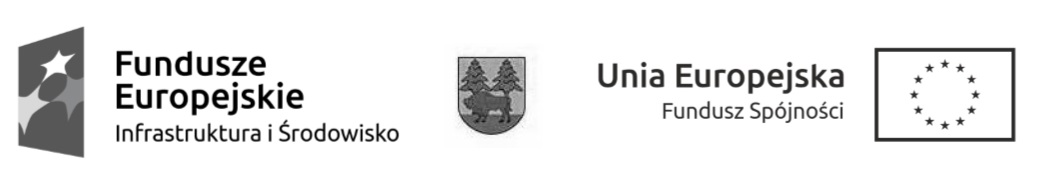 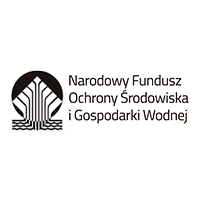 Znak sprawy: OA. 272.10.2018                                                           Załącznik Nr 5 do SIWZWYKONAWCA:WYKAZ WYKONANYCH USŁUGSkładając ofertę w przetargu nieograniczonym na realizację zamówienia pn.: Wykonanie i dostawa rodzinnej gry dydaktycznej planszowej "Puszcza Białowieska" oświadczam, że Wykonawca zrealizował  w okresie ostatnich 3 lat przed upływem terminu składania ofert, a jeżeli okres prowadzenia działalności jest krótszy – w tym okresie, co najmniej 1 usługę polegającą na wykonaniu gry planszowej o wartości umowy co najmniej 25 000 zł bruttoZałączam dowody określające, że w/w usługi zostały wykonane należycie. * W przypadku, gdy Wykonawca będzie polegał na wiedzy i doświadczeniu innych podmiotów, zobowiązany jest do wypełnienia wymogów wynikających z Rozdziału V i VII  SIWZ ..........................................., dnia ...............................(miejscowość)					                 (podpis upełnomocnionego przedstawiciela)Nazwa:Siedziba:E- mail:Strona internetowa:Nr telefonu i faksu:REGON:NIP: Lp		Nazwa gry planszowejNazwa i adres ZamawiającegoŁączna wartość zamówieniaCzas realizacji1.2.3...